INDICAÇÃO Nº 864/2017Assunto: Solicita a execução de poda de árvore na Rua Romeu Gava, Jardim Santa Filomena, conforme especifica.Senhor Presidente:INDICO ao Sr. Prefeito Municipal, nos termos do Regimento Interno desta Casa de Leis, que se digne Sua Excelência determinar ao setor competente da Administração, para execução URGENTE de poda de árvore na Rua Romeu Gava, Jardim Santa Filomena, na altura do número 373, cujos galhos e tronco da árvore representam perigo pois o mesmo está já adentrando à residência (imagem anexa).Tal medida é de extrema necessidade, e visa atender o pedido de moradores que preocupados com o muro e a calçada pedem providências urgente.SALA DAS SESSÕES, 24 de abril de 2017.HIROSHI BANDO    Vereador – Vice Presidente – PP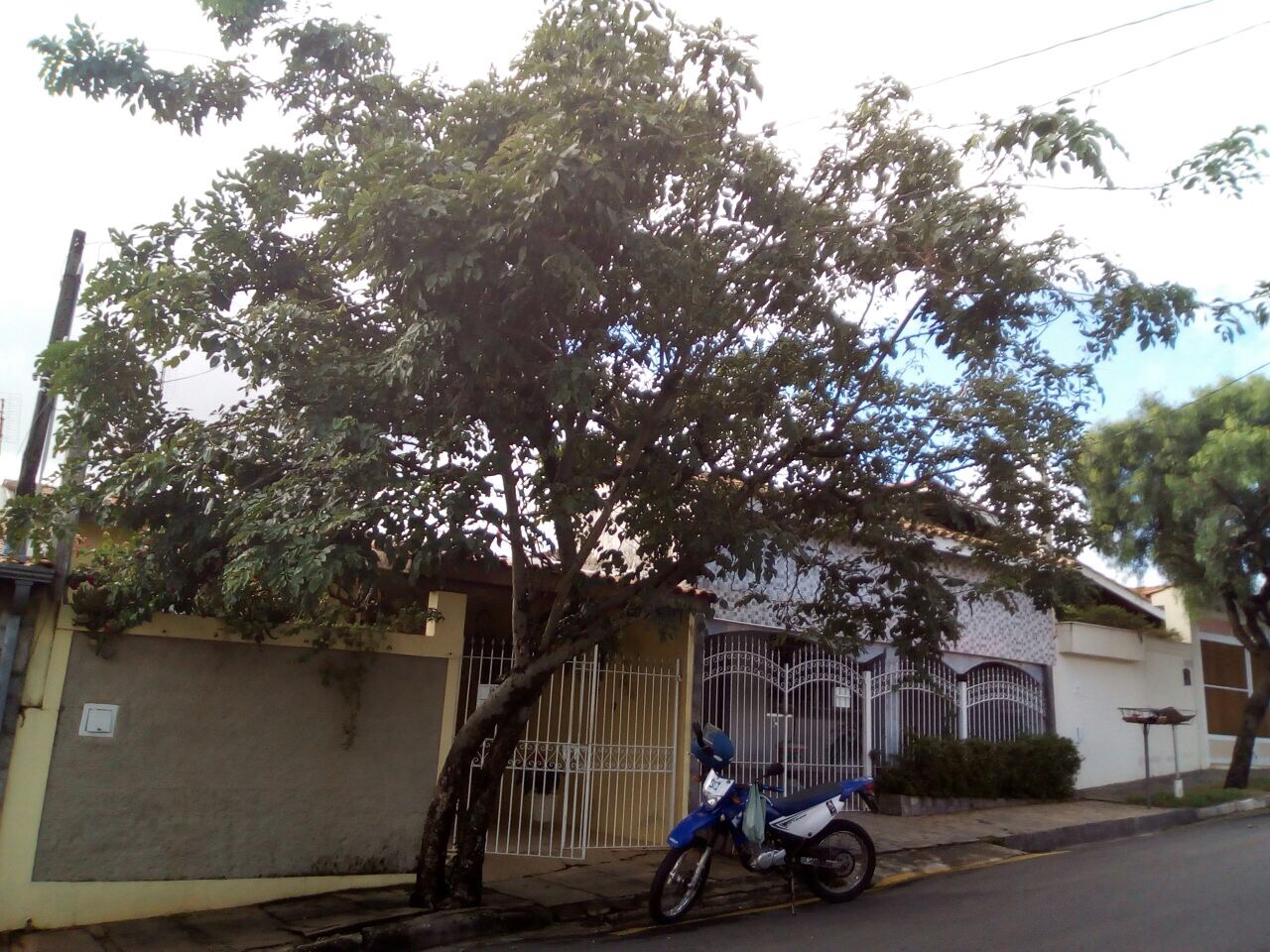 